Keeping children engaged at home – MATHS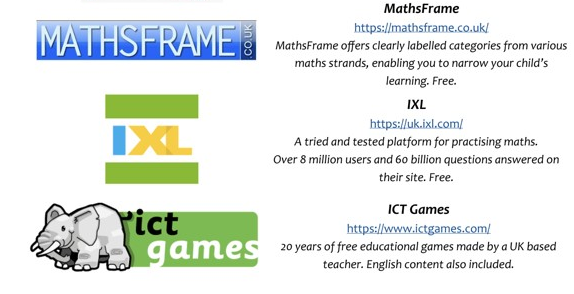 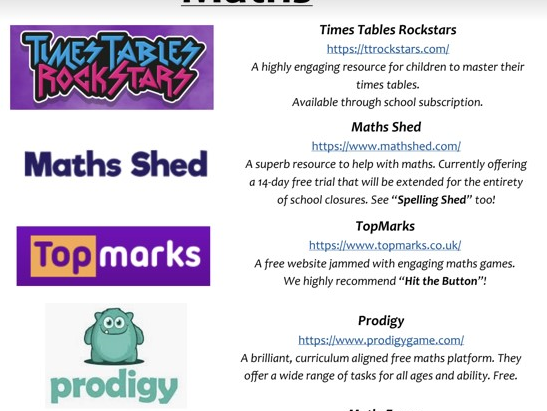 